 					ΕΠΕΙΓΟΝΕΛΛΗΝΙΚΗ ΔΗΜΟΚΡΑΤΙΑ 					Ν. Ψυχικό, 13-02-2014ΑΠΟΚΕΝΤΡΩΜΕΝΗ ΔΙΟΙΚΗΣΗ ΑΤΤΙΚΗΣ 			Αριθμ. πρωτ. 189ΓΕΝΙΚΗ Δ/ΝΣΗ ΔΑΣΩΝ & ΑΓΡΟΤΙΚΩΝ ΥΠΟΘΕΣΕΩΝΔ/ΝΣΗ  ΣΥΝΤΟΝΙΣΜΟΥ & ΕΠΙΘΕΩΡΗΣΗΣ ΔΑΣΩΝΤΜΗΜΑ: Γ΄Ταχ. Δ/νση: Λ. Μεσογείων 239				ΠΡΟΣ: Αποκεντρωμένη Διοίκηση ΑττικήςΤαχ. Κωδ.:  154 51 Ν. Ψυχικό					Δ/νση ΠΕ.ΧΩ.Σ. Πληρ.: Γ. Βασιλόπουλος					Τμήμα Α΄Τηλ.: 210.3725725						Μεσογείων 239Φαξ : 210.3725712						Τ.Κ. 154 51 Ν. ΨυχικόΚΟΙΝ.: 1) Γενική Δ/νση Δασών και Α.Υ.	     Κατεχάκη 56	     Τ.Κ. 115 25 Αθήνα2) Δ/νση Δασών Ανατολικής Αττικής    Αγίου Ιωάννου 65 και Ελευθερίας 2    Τ.Κ. 153 42 Αγία Παρασκευή3) Δασαρχείο Πάρνηθας    Λεωφ. Θρακομακεδόνων 142    Τ.Κ. 136 71 ΑχαρναίΘΕΜΑ: Έγκριση περιβαλλοντικών όρων.ΣΧΕΤ.: α) Το αριθμ. πρωτ. Φ6103/2500/ΠΕΡ.10/12/16-05-2012 έγγραφο της Δ/νσης Περιβάλλοντος και Χωρικού Σχεδιασμού της Αποκεντρωμένης Διοίκησης Αττικής β) Το αριθμ. πρωτ. 2606/27-07-2012 έγγραφο Δασαρχείου Πάρνηθαςγ) Το αριθμ. πρωτ. 310/Φ386/28-01-2013 έγγραφο Εθνικής Επιτροπής Τηλεπικοινωνιών και Ταχυδρομείων (ΕΕΤΤ) δ) Το αριθμ. πρωτ. 3567/15-11-2013 έγγραφο Δασαρχείου Πάρνηθαςε) Το αριθμ. πρωτ. 5257/20-12-2013 έγγραφο Δ/νσης Δασών Ανατολικής ΑττικήςΣε συνέχεια των ανωτέρω (α) και (γ) σχετικών, που αναφέρονται σε έγκριση περιβαλλοντικών όρων σταθμού βάσης κινητής τηλεφωνίας (Κωδικός 630 Καματερό Hill) της εταιρείας με διακριτικό τίτλο «WIND Hellas Τηλεπικοινωνίες ΑΕΒΕ» στη θέση «Πλησίον εγκαταστάσεων Δημοτικού Ραδιοσταθμού ΞΕΝΙΟΣ» Δήμου Αγίων Αναργύρων-Καματερού, Νομού Αττικής, αλλά και κατόπιν του ανωτέρω (δ) σχετικού εγγράφου, με το οποίο το κατά τόπον αρμόδιο Δασαρχείο Πάρνηθας εισηγείται θετικά για την έγκριση περιβαλλοντικών όρων της εν λόγω εγκατάστασης, σας γνωρίζουμε ότι η Υπηρεσίας μας γνωμοδοτεί θετικά ως προς αυτήν σύμφωνα με τους όρους και προϋποθέσεις που διατυπώνονται στο ανωτέρω (δ) σχετικό έγγραφο του Δασαρχείου Πάρνηθας.Συνημμένα: φωτοαντίγραφα των ανωτέρω σχετικών.Με Εντολή Γ.Γ.Α.Δ. ΑττικήςΟ Διευθυντής Συντονισμού και Επιθεώρησης ΔασώνΠαύλος ΧριστακόπουλοςΔασολόγος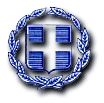 